Кандидат в лидеры ШКОЛЬНОГО УЧЕНИЧЕСКОГО САМОУПРАВЛЕНИЯМБОУ СОШ №28 имени С. А. Тунниковапоселка Мостовского 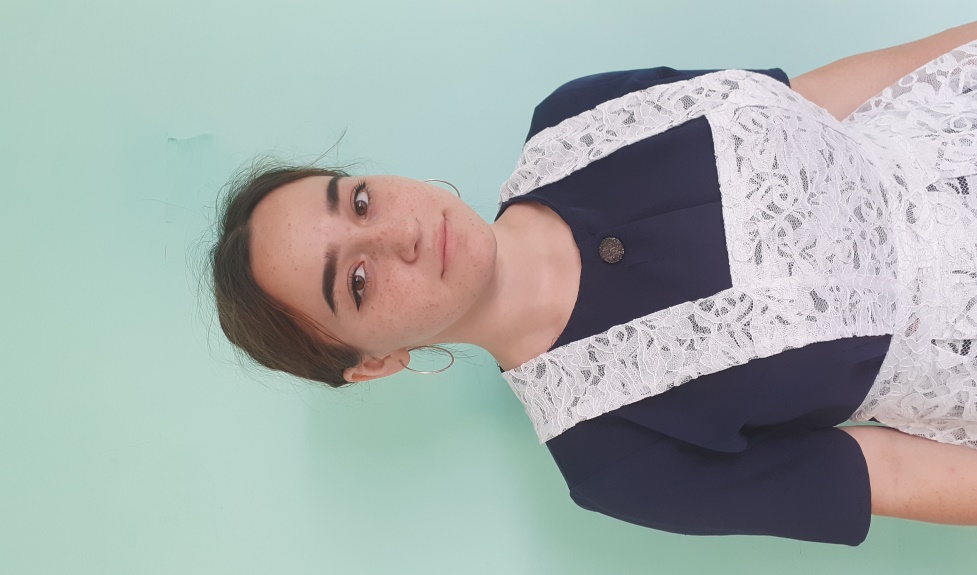 Я ученица 11 класса МБОУСОШ №28 имени С. А. Тунникова поселка Мостовского. Важное место в моей жизни занимает моя семья, которая может поддержать меня и дать мне совет.                                                                                                                                                                                            Я веду активный образ жизни.                                                                                                                                  С детства я занимаюсь гитарой и волейболом. Люблю активно принимать  участие во всех мероприятиях, получая от активной жизни-удовольствие.                                                                                                                                         Хочу чтобы всех учащихся объединяла общая идея, сотрудничество, взаимовыручка, взаимоуважение ,потому что в таких условиях каждая личность может чувствовать себя свободной и уверенной в успехе. Моя программа поможет в этом:                                                                                                                                                             1.Создание детской школьной газеты.                                                                                                                      2.Сохранение традиций школы в проведении ряда мероприятий :день рождение школы;8марта;23февраля;день знаний .                                                                                                                 3.Хотелось бы чтобы в нашей школе началось шефство над младшими классами .На переменах можно организовывать различные мини игры, мастер классы, например :создание различных фигур оригами.                                                                                                                                                                    4.Изучение  и закрепление правил дорожного движения с учащимися в игровых формах.Я считаю себя целеустремленной девушкой, которая может, хочет и желает заниматься внутришкольными вопросами. Наконец у меня есть энергичная команда единомышленников ,с которой мы будем пробовать добиться выполнения этой программы.Сплотившись вместе мы можем сделать нашу школьную жизнь ярче, насыщеннее ,чтобы уйдя во взрослую жизнь, мы с легкой тоской смогли вспомнить наш второй дом ,нашу школу .        